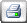 KMhh:mm:ss++KM++:++:++(1) Rue Fernand Sastre
Prendre la direction nord-ouest sur Rue Fernand Sastre0,0400:00:060,0400:00:062.Au rond-point, prendre la 1re sortie sur Rue Jacque Goddet0,6300:01:050,6700:01:113.Au rond-point, prendre la 1re sortie sur Avenue Corot.0,2800:00:340,9500:01:454.Au rond-point, prendre la 2e sortie (D901) vers Bretruil/Grandvilliers/BeauvaisiTille0,3200:00:251,2700:02:105.Rejoindre D90120,5800:19:2021,8500:21:306.Au rond-point, prendre la 1re sortie et continuer sur D901 en direction de Abbeville/Fontaine-Lavaganne/EU-le Tréport/Grandvilliers9,6800:10:0931,5200:31:397.Au rond-point, prendre la 1re sortie sur Place Barbier/D901.0,7700:01:2932,2900:33:08(2) 75 Rue du Général Leclerc
Prendre la direction nord sur Rue du Général Leclerc/D901.17,5800:14:2249,8700:47:309.Au rond-point, prendre la 3e sortie et continuer sur D90129,6500:24:3879,5201:12:08(3) 24 Place du Maisniel de Saveuse
Prendre la direction nord sur Place du Maisniel de Saveuse/Rue Robert Bordeux/D901 vers Rue Victor Hugo.0,3600:00:3579,8901:12:4311.Prendre à droite sur Rue Jean Jaurès/D1120,1800:00:2680,0601:13:0912.Rue Jean Jaurès/D112 tourne à gauche et devient Rue du Chaufour/D183.8,4300:08:3288,4901:21:4113.Tourner à gauche0,8500:01:5089,3501:23:3114.Prendre à droite sur Rue du Gén de Gaulle/D9251,0800:01:4890,4201:25:19(4) 15 Rue du Gén de Gaulle
Prendre la direction nord-est sur Rue du Gén de Gaulle/D925 vers Rue du Sac.20,4300:17:39110,8501:42:5816.Prendre à droite sur D216 (panneaux vers Beauval/Candas)0,1000:00:11110,9501:43:0917.Prendre à gauche sur D310,6600:00:57111,6101:44:06(5) La petite Auberge
Prendre la direction est sur Rue de Bernaville/D31 vers Rue du Général Leclerc/D590,1700:00:13111,7801:44:1919.Tourner à droite au 1er croisement et continuer sur Rue de Montrelet/D59.3,6300:04:06115,4101:48:2520.Prendre à droite sur Rue de Candas/D49.0,7200:01:13116,1301:49:38(6) 26-28 Rue de Doullens
Prendre la direction sud-ouest sur Rue de Doullens/D49 vers Rue de l'Église.2,3900:02:21118,5201:51:5922.Prendre à gauche sur D9333,2700:03:44121,8001:55:4323.Prendre légèrement à gauche sur Rue de la Garenne/D60.3,0900:03:55124,8801:59:3824.Prendre à gauche sur Rue d'Amiens/D1170,1300:00:22125,0102:00:0025.Prendre à droite sur Rue de la Croix/D1170,2300:00:24125,2402:00:2426.Prendre à droite sur Rue de l'Abbé Danicourt0,2500:00:36125,4802:01:0027.Prendre à gauche sur Rue des Carrières0,1200:00:52125,6002:01:52(7) 11 Rue des Carrières
Prendre la direction ouest sur Rue des Carrières vers Rue de l'Abbé Danicourt0,1200:00:47125,7202:02:3929.Prendre à gauche sur Rue de l'Abbé Danicourt0,0800:00:18125,8002:02:5730.Prendre à droite sur Rue de l'Arbre/D600,3900:01:03126,1802:04:0031.Prendre à gauche sur Rue d'Amiens/D117.3,2900:03:33129,4702:07:3332.Au rond-point, prendre la 3e sortie sur Rue de la Vigne/D933.1,8900:02:50131,3602:10:2333.Au rond-point, prendre la 1re sortie1,4100:01:28132,7702:11:5134.Prendre à droite sur Frémont0,7900:01:11133,5602:13:0235.Continuer sur Rue de Bertangles0,4200:00:52133,9802:13:5436.Prendre à droite sur Rue Anne Flet0,1900:00:36134,1602:14:3037.Tourner à gauche1,3400:02:20135,5102:16:50(8) Terres Warry
Prendre la direction sud-ouest vers Terres Warry0,4900:00:38136,0002:17:2839.Continuer sur Les Verts Vaux0,5000:00:46136,5002:18:1440.Prendre à droite sur Rue du Château d'Eau0,4400:01:01136,9402:19:1541.Prendre à droite sur Rue d'Amiens/D120,1500:00:37137,0902:19:5242.Prendre à gauche sur Rue du Bois1,8700:03:00138,9502:22:5243.Tourner légèrement à gauche sur D10012,5200:03:25141,4702:26:1744.Prendre légèrement à droite sur Rue Henri de Franqueville/D1910,3200:00:42141,7902:26:5945.Prendre à gauche sur Place de l'Église/D49.0,2200:00:38142,0102:27:3746.Prendre à gauche sur Rue Jean Catelas0,5500:00:54142,5602:28:3147.Continuer sur Rue de la Chaussée/D1235.0,4500:00:45143,0102:29:16(9) 18 Rue au Delà du Pont
Prendre la direction sud-est sur Rue au Delà du Pont/D1235 vers Rue du 60E R.i..0,1200:00:17143,1402:29:3349.Prendre à gauche sur Place du Général de Gaulle/D12350,1700:00:22143,3102:29:5550.Prendre à droite sur Rue des Chanoines/D141.1,2600:01:40144,5702:31:3551.Rester sur la file de gauche5,0200:04:48149,5802:36:2352.Continuer sur Rue Jean du Bos0,9200:02:32150,5002:38:5553.Prendre à gauche sur Place du Huit Mai 19450,0100:00:02150,5002:38:5754.Tourner à droite pour rester sur Place du Huit Mai 19450,0700:00:09150,5702:39:0655.Tourner à droite au 1er croisement et continuer sur Rue des Frères Seits/D970,3900:01:01150,9602:40:07(10) 8 D97
Prendre la direction sud sur Rue des Frères Seits/D97 vers Rue Haute des Champs.2,0500:02:41153,0102:42:4857.Prendre à droite sur Rue du Moellon/D970,3300:00:50153,3402:43:3858.Prendre à gauche sur Rue des Hayures/D1820,0100:00:06153,3502:43:4459.Prendre à droite sur Rue du Haut Bout/D97.0,3300:01:28153,6802:45:1260.Tourner à droite pour rester sur D971,5200:02:55155,2002:48:0761.Prendre à droite sur Rue de la Ville/D51.0,3400:00:41155,5402:48:48(11) 2 Rue de Boisicourt
Prendre la direction sud-ouest sur Rue de Boisicourt/D51 vers Chemin des Hayettes.1,8100:01:43157,3502:50:3163.Prendre à gauche sur D951,0500:01:05158,4002:51:3664.Continuer sur D950,8200:00:46159,2202:52:2265.Prendre à gauche sur Rue de la Chapelle/D38.11,9000:12:09171,1203:04:31(12) 10-12 Rue Caroline Follet
Prendre la direction sud sur Rue Caroline Follet/D38 vers Impasse du Moulin À Draps0,1500:00:19171,2703:04:5067.Prendre à droite sur Place du Général de Gaulle/D9200,0100:00:04171,2803:04:5468.Au rond-point, prendre la 2e sortie sur Rue du Gén Debeney/D80,5200:01:29171,8003:06:2369.Prendre à gauche sur D1093,6800:04:48175,4703:11:1170.Prendre à droite sur Rue de Croissy/D41090,2000:00:18175,6803:11:29(13) 6 Rue de Croissy
Prendre la direction sud-ouest sur Rue de Croissy/D4109 vers Rue d'Amiens/D11.1,0800:01:12176,7603:12:4172.Prendre à droite sur Rue d'Amiens/D110,4500:00:44177,2003:13:2573.Prendre légèrement à droite sur Rue du Général Leclerc/D106.8,7400:08:29185,9403:21:54(14) D106
Prendre la direction sud-ouest sur D1064,3000:04:31190,2303:26:2575.Prendre à droite sur Place de L Hôtel de ville/D6210,1100:00:21190,3403:26:4676.Continuer sur Rue Gambetta/D151D0,1400:00:44190,4803:27:3077.Au rond-point, prendre la 2e sortie sur Rue Gerberoy/D615.0,1400:00:27190,6203:27:5778.Prendre à droite sur Rue de la Rochefoucauld/D149.0,7400:01:03191,3603:29:0079.Au rond-point, prendre la 1re sortie et continuer sur D14917,0200:12:20208,3703:41:20(15) Route de Crèvecoeur
Prendre la direction sud sur Route de Crèvecoeur/D149 vers Rue Pierre Waguet.0,4600:00:37208,8303:41:5781.Tourner à gauche vers D9010,2400:00:20209,0703:42:1782.Rejoindre D9014,3900:03:39213,4603:45:5683.Prendre la bretelle vers Amiens/Paris/Creil/Compiègne/Clermont0,1900:00:18213,6503:46:1484.Au rond-point, prendre la 1re sortie sur Rue Fernand Sastre0,0800:00:27213,7303:46:41(16) Rue Fernand Sastre213,7303:46:41